                SUBVENTIONS À DES PROJETS DANS LA COMMUNAUTÉ QUI VISENT L’ADOPTION DE SAINES HABITUDES DE VIE CHEZ LES JEUNES (Édition 2019)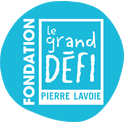 La Fondation du Grand défi Pierre Lavoie appuie financièrement des projets dans la communauté dont les objectifs visent l’adoption de saines habitudes de vie chez les jeunes de 6 à 13 ans. Elle sera particulièrement sensible aux projets qui encouragent les jeunes à adopter un mode de vie physiquement actif pendant toute l’année ainsi que de bonnes habitudes alimentaires qu’ils garderont ensuite dans leur vie adulte. La Fondation encourage les groupes ou les organismes à se servir de cette subvention comme d’un levier pour solliciter et rencontrer d’autres partenaires financiers désireux de s’impliquer dans le projet. Un groupe ou un organisme qui a déjà été soutenu par la Fondation peut soumettre à nouveau un projet.La subvention de la Fondation du Grand défi Pierre Lavoie devra obligatoirement être versée à un organisme de bienfaisance enregistré au Canada, reconnu comme donataire au sens de la Loi de l’impôt sur le revenu.ValeurCinq subventions de 10 000 $ Admissibilité Présenter un projet qui se déroule au QuébecPrésenter un projet dont le budget réservé au salaire de ressources humaines ne dépasse pas 2 000$Être un organisme de bienfaisance enregistré au Canada, reconnu comme donataire au sens de la Loi de l’impôt sur le revenu (Canada)Critères de sélectionQualité et pertinence du projet Importance et retombées du projet pour la communauté et les jeunesDynamisme du groupe ou de l’organisme qui propose le projet Incidence du projet sur les objectifs et les valeurs de la Fondation du Grand défi Pierre LavoieDocuments exigésFormulaire de demande de subvention à des projets dans la communauté qui visent l’adoption de saines habitudes de vie chez les jeunesLe présent formulaire doit être rempli à simple interligne en utilisant une police de 11 caractères au pouce.Note : La Fondation du Grand défi Pierre Lavoie ne s’engage pas à remettre le nombre exact de bourses annoncé dans ce programme; elle pourrait en remettre en plus ou en moins, selon le nombre et la qualité des propositions reçues.Dépôt de la demande : 5 avril 2019Date de l’annonce : 1er octobre 2019La Fondation du Grand défi Pierre LavoieSubvention à des projets dans la communauté qui visent l’adoption de saines habitudes de vie Nom du groupe ou de l’organisme				         				Nom et coordonnées de la personne responsable du projetNom						             Prénom					Titre de la personne									Adresse complète					TéléphoneCourriel : 								Numéro d’enregistrement comme organisme de bienfaisance enregistré au Canada			   Titre du projet    Durée prévue du projet Présentation de votre groupe ou organisme (mission, objectifs, et activités de votre organisme, ainsi que clientèle desservie) Présentation des initiatives et des projets qui existent dans votre groupe ou organisme et qui visent l’adoption de saines habitudes de vie chez les jeunes (racontez-nous vos deux dernières années, incluant celle en cours)PRÉSENTATION DU PROJETBrève description du projet, objectifs, clientèle visée, nombre de jeunes touchés par le projet, partenaires du milieu impliqués (maximum deux pages)PRÉSENTATION ET JUSTIFICATION DES COÛTS DU PROJET  Présentez le plus précisément possible les dépenses et les coûts reliés à la réalisation du projet Rappel important : le montant accordé par la Fondation du Grand défi Pierre Lavoie dans le cadre de ce programme est de $10 000. Si le cout total de votre projet est supérieur à ce montant, n’oubliez pas de préciser deux choses :À quoi va servir le montant de $10 000 de la Fondation par rapport à toutes les autres dépenses du projet;Quels sont les autres partenaires financiers impliqués dans la réalisation du projet et quels montants sont déjà ramassés ou confirmés.DÉCLARATION DE LA PERSONNE RESPONSABLE DU PROJETPar la présente, je, , déclare que tous les renseignements fournis dans ce formulaire sont exacts et complets.Date : DOCUMENTS À JOINDREEn version électroniqueLe présent formulaireUn accusé de réception sera envoyé, de façon automatique, à l’adresse de courriel utilisée par la personne qui fait la demande pour confirmer que le formulaire a bien été reçu. Veuillez nous contacter par téléphone si vous ne recevez pas l’accusé de réception (450-641-6669, poste 243).Seulement les personnes dont le projet est retenu seront avisées par téléphone dans la dernière semaine de septembre. La liste des récipiendaires sera présentée le 1er octobre 2019 sur le site Internet de la Fondation du Grand défi Pierre Lavoie sous l’onglet « Qui nous aidons ». Faire parvenir votre formulaire avant le 5 avril 2019 à minuit à l’adresse électronique suivante : fondation@legdpl.comDate de début :   Date de fin prévue : 